ГБОУ ООШ №21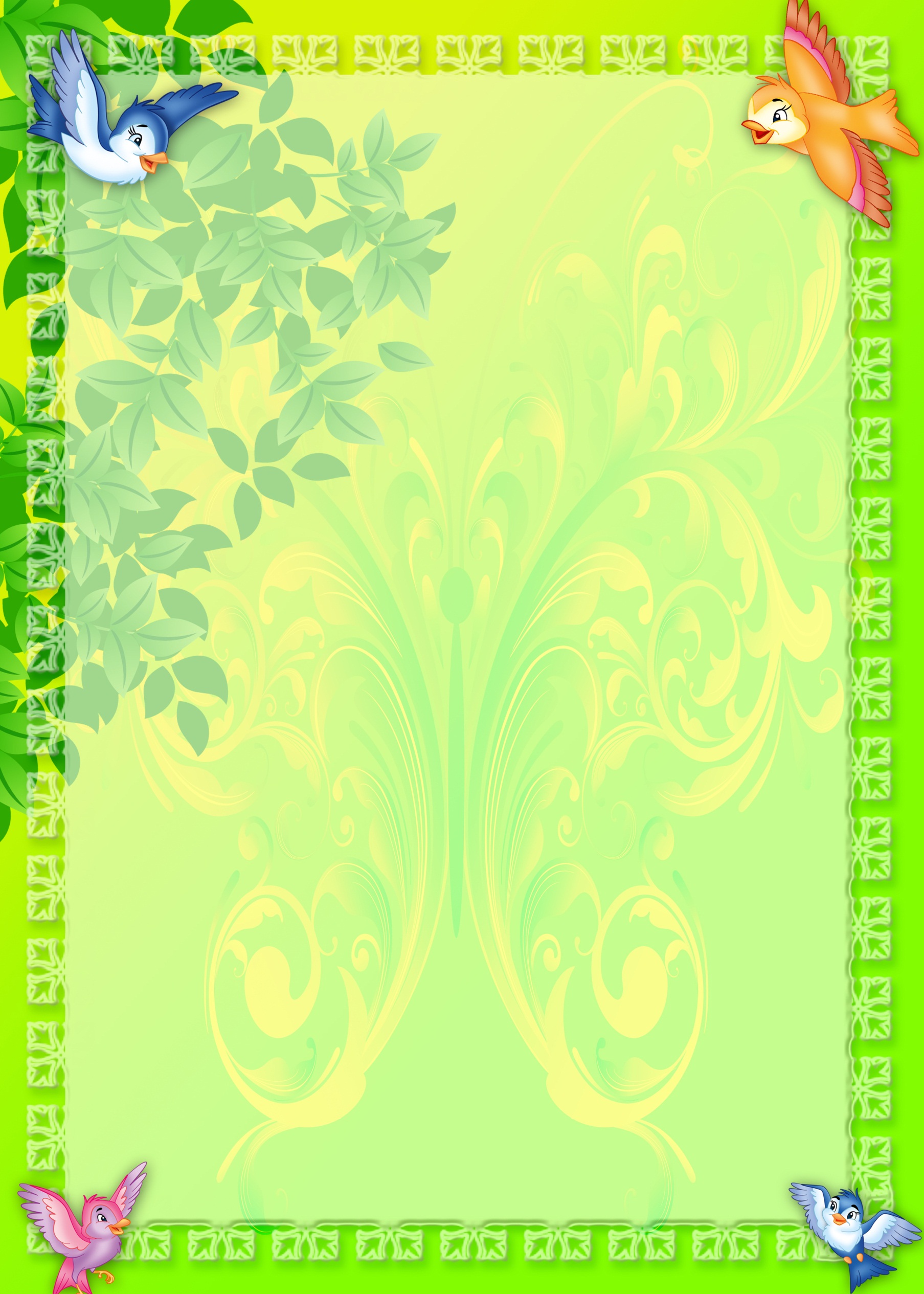 г.Новокуйбышевска структурное подразделение «Детский сад «Дружная семейка»Праздничное развлечение совместно с родителямипосвященное дню семьи.Подготовили Воспитатель группы «Звездочка»:Громилина Л.В.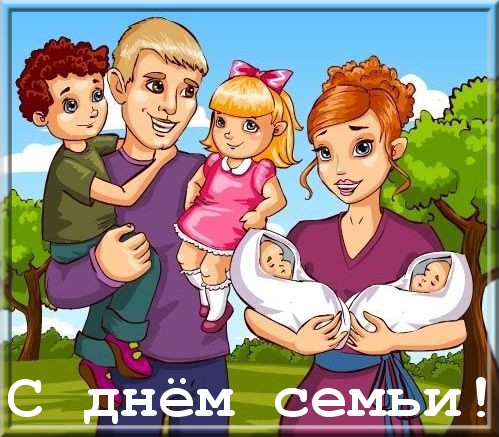 Образовательная область «Социализация»Цель: способствовать укреплению взаимоотношений детей и их родителей, создавать условия для  развития взаимоотношений образовательного учреждения и родителей воспитанников.Интеграция: «Познание», «Художественная литература», «Музыка», «Коммуникация», «Физическая культура».Задачи:-способствовать формированию позитивно окрашенных эмоциональных отношений в детском коллективе.( «Социализация»)- формирование целостной картины в части представлений о семье. («Познание»)-развитие свободного общения со взрослыми и детьми. («Коммуникация»)- использование художественных произведений для обогащения представлений о семье.( «Художественная литература»)- транслировать опыт ораторского искусства («Художественная литература») -накопление двигательного опыта («Физическая культура»)- приобщение к семейным ценностям посредством исполнения песен («Музыка»)- развитие способностей координировать движения под музыку.( «Музыка»)Материалы и оборудование: Центральная стена оформлена в виде сердца из шаров, внутри “сердца” портреты мамы, папы и ребенка  костюмы для детей ежиков, подборка музыкального сопровождения, атрибуты для игр.Логоритмика Ведущая:Ой, ребята, что за чудо –Гости здесь сидят повсюду!Солнце светит, песни льются,Все поют и все смеются!Что за праздник мы встречаем?День Семьи мы отмечаем!С Международным днем семьи Вас я поздравляю, И в этот чудный “День семьи” от всей души желаю: Для сердца – праздника тепла и радости в общении. Желаю с близкими всегда быть в лучших отношениях.Семья – самое главное в жизни для каждого из нас. Семья – это близкие и родные люди, те, кого мы любим, с кого берём пример, о ком заботимся, кому желаем добра и счастья. Именно в семье мы учимся любви, ответственности и уважению!1-й ребенок:Как много в этом зале – И родителей, и гостей. Очень долго ребята ждали Таких важных, почетных гостей! 2-й ребенок:Сегодня никто никуда не спешит, Никто на работу с утра не бежит, Собрались все вместе, сегодня, сейчас – Какой замечательный праздник у нас.3-й ребенок:Сегодня праздник – “День семьи”, Вас дружно поздравляем. Вы улыбайтесь от души, Сейчас мы выступаем!Песня “Собрались сегодня мы” – муз. и сл. Бондаренко Н.Л. 4-й ребенок:Знают взрослые и дети,  Что важней всего на свете – Мама, папа, ты и я – Вместе дружная семья.5-й ребенок:Семья – это радость, тепло и уют,  Семья – это дом, где тебя всегда ждут. Если мир и дружба в семье, Вами будут гордиться все. 6-й ребенок:Что может быть семьи прекрасней На этой сказочной земле? Я очень рад, теперь есть праздник, И этот праздник дорог мне.7-й ребенок:Мама и папа, сказать хочу я Как здорово, что у меня есть семья. И хочу я, без сомнения, Видеть вас в хорошем настроении.Ведущая предлагает пройти на стульчики.Под музыку дети садятся на стульчики.Под музыку выходит Домовенок Кузька. Домовенок Кузька:Здравствуйте ребятишки – девчонки и мальчишки! Я веселый Домовой. Охраняю здесь покой. Подружитесь-ка со мной, ну а звать меня – Кузьмой. А пришел сегодня я – чтоб поздравить вас, друзья. С “Днем семьи” всех поздравляю и много радости желаю. Дружно за руки беритесь, и в кружочек становитесь.Парный танец.Музыка по выбору музыкального руководителя.Домовенок Кузька:А теперь поторопитесь, да на стульчики садитесь В праздник без стихов нельзя, почитайте их, друзья.Индивидуальные стихи на тему “Семья”.1. Много мам живет на свете,Всей душой их любят дети.Только мама есть одна – Всех дороже мне она.Кто она? Отвечу я:Это мамочка моя!2. Моя бабуленька.Я бабуленьку роднуюОчень крепко поцелую,Ведь бабуленька мояОчень-очень добрая!3. Самый лучший!Может он в футбол играть, Может книжку мне читать,Может суп мне разогреть,Может мультик посмотреть,Может поиграть он в шашки,Может даже вымыть чашки,Может рыбу он ловить,Кран на кухне починить.Для меня всегда герой – Самый лучший папа мой!4. У меня есть бабушка,У меня есть мама.И поэтому, друзья,Я счастливый самый!Домовенок Кузька:Вот так чудо-малыши, да чего же хороши!(Кузька начинает плакать)Какое же это счастье – принимать в игре всей семьей участие. Ведущая: Ой, ребята, кто из вас плачет?... Ах это домовенок Кузька. Почему ты, Кузьма, загрустил?Домовенок Кузька: Сегодня праздник – День семьи. Вот я стихи слушал, слушал, а потом подумал - что живу я один, не знаю где моя семья. В праздник без семьи нельзя, помогите мне, друзья. А-аа-ааа.Ведущая:Праздник нужно выручать. Для домовенка – семью поискать. А ну-ка в поезд  с нами садись, да с песенкой дружной скорей прокатись.Дети передвигаются в колонне по одному по залу, с музыкальным сопровождением «Мы едем, едем, едем.»Домовенок Кузька:Все приехали! Куда же мне идти? Пойду через речку, пойду через луг, Пойду через поле, семью встречу вдруг. Только вижу я цветы – небывалой красоты… Девочки-красавицы – вам цветочки нравятся? Вы, Кузьму, повеселите, Вы с цветами попляшите. (Ведущий и Кузьма раздают цветы.)Ведущая: Пусть как цветы в краю родном  Растут ребята наши. Пусть будут лучше с каждым днем, И с каждым годом краше!“Волшебный цветок” – танецДомовенок Кузька:А вот и милый добрый лес – полон сказок и чудес. По тропинке я пойду, дом красивый я найду.  Может в чудном доме том, и моя семья живет?... Я в окошко постучу, я в калитку покричу: “Поскорее выходите, и сыночка обнимите!”Выбегают ежики: Ежиха мама, Еж папа и Ежонок.Папа еж:Я лесной колючий ежик, нет ни головы, ни ножек. В этом доме под горой я живу со своей семьей –Мама ежиха:Целый день шью и стираю, время зря я не теряю.Ежонок: Поскорее выходите, инструменты вы берите и талант свой покажите.Композиция с инструментами.Музыка по выбору музыкального руководителя.Домовенок Кузька:Какая трудолюбивая и веселая семья, с вами жить, согласен я. Буду в вашем доме жить, за порядком в нем следить. Буду вашим сыном я, будет у меня семья.Папа еж:А где иголки у тебя?.. Ведь ежам без них нельзя. Не сердись ты на меня…мы – семья, но не твоя Домовенок Кузька (отправляется дальше в путь):Все вокруг я обошел – а семью-то не нашел… Что мне делать, как мне быть, совета у кого спросить?Ведущая:Ребята, дорогие гости, что нам делать? Как помочь?(ответы детей)Ну-ка, Кузя, улыбнись, да вокруг ты оглянись,Здесь девчонки и мальчишки – Озорники и шалунишки.Очень сильные папы и заботливые мамы.Тебе спешат всегда помочь, Развеют скуку, горе прочь.  Они тебя понимают, тебя обнимают, Тебе в группе даже сказки читают. А группа – твой дом родной, Ты охраняешь в ней покой. И в группе этой небольшой Живешь ты дружною семьей.Оставайся, Кузя жить в нашей группе!Домовенок Кузька:Я все понял! Спасибо вам!Мамы, папы, дети, я – мы и есть одна семья!Как же рад сегодня я, есть и у меня семья!Ведущая:Домовенок Кузька остается жить в нашей дружной группе «Звездочка», а наш праздник продолжается.В каждой семье все имеют свои обязанности: кто-то ходит на работу, кто-то готовит еду, убирает, стирает. И, конечно, наши ребята тоже помогают дома. Сейчас мы узнаем, как это у нас получается.1. Игра «Кто быстрее соберет игрушки»(3 корзины с разноцветными шарами) На нашей необычной и солнечной планетеЖивут два разных мира – взрослые и дети.Они друг друга любят, друг другу помогают,Но иногда друг друга совсем не понимают.Взрослые ругаются, дети обижаются,И ничего тогда у них совсем не получается…Вот если б можно было, хотя бы на чуть-чуть,Чтоб взрослые сумели в детство заглянуть…Ведущая:Дорогие мамы, каждый день Вы приводите своих детей за ручку в детский сад. Каждая из Вас, вероятно, хорошо представляет себе ручку своего ребёнка на ощупь. Предлагаю Вам игру – аттракцион «Узнай руку своего ребёнка»Ведущая:Много мам живет на свете,Всей душой их любят дети.Мамочка для каждого самый родной, самый близкий человек.Это первое слово, которое мы произносим.Для вас дорогие эта песня.Исполняется песня «Мама-первое слово».Ведущая:Ну,а теперь пришла пора папам поиграть друзья.Конкурс «Нарисуй портрет  мамы» (папы рисуют на шарике портрет мамы, а затем с ним танцуют)Ведущая:Песня для пап, у которых дочки.Исполняется песня «Про папу и меня»Ведущая:Наша семья - это не только мамы и папы, а ещё бабушки и дедушки. Если так говорят: Человек пожилой – Это мудрости клад, Это фонд золотой, Это россыпь таланта И горенье в очах... Это наши атланты И в делах, и в речах. Вам спасибо за все, И почет вам, и честь, И спасибо за то, Что вы были и есть. Душой молодейте, Стареть рановато. Так будьте здоровы, Живите богато!  Домовенок Кузька: Пусть семья несет лишь счастье,  Ни капли грусти, ни одной слезы.Душевного богатства и здоровья Желаем мы от всей души.Ведущая:Семья – это «святая святых»! И пусть в этот знаменательный день все близкие и родные люди соберутся вместе и просто порадуются тому, что они есть друг у друга, что они – дружная семья. С праздником!Желаем, чтобы семьи жили дружно и счастливо, был мир на земле.Наш праздник заканчивается.Список используемой литературы: Г.А. Лапшина. Сборник “Праздники в детском саду” издательство “Учитель”, Волгоград, 2004 г.  “Веселые песенки для малышей”, Ярославль, Академия холдинг, 2000 г.